PurposeThe standards elaborations (SEs) support teachers to connect curriculum to evidence in assessment so that students are assessed on what they have had the opportunity to learn. The SEs can be used to:make consistent and comparable judgments, on a five-point scale, about the evidence of learning in a folio of student work across a year/banddevelop task-specific standards (or marking guides) for individual assessment tasksquality assure planning documents to ensure coverage of the achievement standard across a year/band.StructureThe SEs have been developed using the Australian Curriculum achievement standard. The achievement standard for Chinese describes what students are expected to know and be able to do at the end of each year/band. Teachers use the SEs during and at the end of a teaching period to make on-balance judgments about the qualities in student work that demonstrate the depth and breadth of their learning.In Queensland, the achievement standard represents the C standard — a sound level of knowledge and understanding of the content, and application of skills. The SEs are presented in a matrix where the discernible differences and/or degrees of quality between each performance level are highlighted. Teachers match these discernible differences and/or degrees of quality to characteristics of student work to make judgments across a five-point scale.Years 7–8 (P–10 sequence)  standard elaborations © State of Queensland (QCAA) 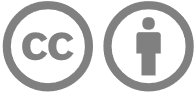 Licence: https://creativecommons.org/licenses/by/4.0 | Copyright notice: www.qcaa.qld.edu.au/copyright — lists the full terms and conditions, which specify certain exceptions to the licence. | Attribution: (include the link): © State of Queensland (QCAA) 2023Unless otherwise indicated material from Australian Curriculum is © ACARA 2010–present, licensed under CC BY 4.0. For the latest information and additional terms of use, please check the Australian Curriculum website and its copyright notice.Years 7–8 (P–10 sequence) standardelaborations — Australian Curriculum : Years 7–8 (P–10 sequence) Australian Curriculum:  achievement standardBy the end of Year 8, students initiate and maintain interactions in Chinese language in familiar and some unfamiliar contexts related to a range of interests and experiences. They use Chinese to collaborate and problem-solve, and adjust language in response to others. They interpret information, ideas and opinions in texts. They demonstrate understanding of similarities and differences between languages, in both familiar and some unfamiliar cultural contexts, by adjusting and reorganising responses. They select and use vocabulary, sentence structures, expressions and levels of formality, to create texts. They select and use characters appropriate to context and begin to use Pinyin to transcribe spoken words and short modelled sentences.Students apply the conventions of spoken Chinese, including differences in sounds and tones, to develop fluency and demonstrate understanding of writing system features and the role and function of character components. They demonstrate understanding that spoken, written and multimodal texts use different conventions, features and linguistic structures to convey meaning. They comment on structures and features of Chinese text, using metalanguage. They reflect on how the Chinese language, culture and identity are interconnected, and compare this with their own language(s), culture(s) and identity.Source: Australian Curriculum, Assessment and Reporting Authority (ACARA), Australian Curriculum Version 9.0  for P–10 https://v9.australiancurriculum.edu.au/f-10-curriculum/learning-areas/chinese-second-language-learner-pathway-f-10-sequence/year-8?view=quick&detailed-content-descriptions=0&hide-ccp=0&hide-gc=0&side-by-side=1&strands-start-index=0&subjects-start-index=0ABBCCDDEThe folio of student work contains evidence of the following:The folio of student work contains evidence of the following:The folio of student work contains evidence of the following:The folio of student work contains evidence of the following:The folio of student work contains evidence of the following:The folio of student work contains evidence of the following:The folio of student work contains evidence of the following:The folio of student work contains evidence of the following:Communicating meaning
in Chinesepurposeful use of Chinese language to initiate and participate in interactions in familiar and some unfamiliar contexts related to a range of interests and experiencespurposeful use of Chinese language to initiate and participate in interactions in familiar and some unfamiliar contexts related to a range of interests and experienceseffective use of Chinese language to initiate and participate in interactions in familiar and some unfamiliar contexts related to a range of interests and experienceseffective use of Chinese language to initiate and participate in interactions in familiar and some unfamiliar contexts related to a range of interests and experiencesuse of Chinese language to initiate and participate in interactions in familiar and some unfamiliar contexts related to a range of interests and experiencesuse of Chinese language to initiate and participate in interactions in familiar and some unfamiliar contexts related to a range of interests and experiencesvariable use of Chinese language to initiate and participate in interactions in familiar contextsisolated use of Chinese language to initiate or participate in interactionsCommunicating meaning
in Chinesepurposeful use of Chinese to collaborate, problem-solve and adjust their language in response to otherspurposeful use of Chinese to collaborate, problem-solve and adjust their language in response to otherseffective use of Chinese to collaborate, problem-solve and adjust their language in response to otherseffective use of Chinese to collaborate, problem-solve and adjust their language in response to othersuse of Chinese to collaborate, problem-solve and adjust their language in response to othersuse of Chinese to collaborate, problem-solve and adjust their language in response to othersvariable use of Chinese to collaborate, problem-solve and adjust their language in response to othersisolated use of Chinese to collaborate, problem-solve or adjust their language in response to othersCommunicating meaning
in Chineseconsidered interpretation of information, ideas and opinions in textsinformed interpretation of information, ideas and opinions in textsinformed interpretation of information, ideas and opinions in textsinterpretation of information, ideas and opinions in textsinterpretation of information, ideas and opinions in textsvariable interpretation of information, ideas and opinions in textsvariable interpretation of information, ideas and opinions in textsstatement/s about information, ideas or opinions in textsCommunicating meaning
in Chinesedemonstration of understanding of similarities and differences between languages, in both familiar and some unfamiliar cultural contexts, by purposefully adjusting and reorganising responsesdemonstration of understanding of similarities and differences between languages, in both familiar and some unfamiliar cultural contexts, by effectively adjusting and reorganising responsesdemonstration of understanding of similarities and differences between languages, in both familiar and some unfamiliar cultural contexts, by effectively adjusting and reorganising responsesdemonstration of understanding of similarities and differences between languages, in both familiar and some unfamiliar cultural contexts, by adjusting and reorganising responsesdemonstration of understanding of similarities and differences between languages, in both familiar and some unfamiliar cultural contexts, by adjusting and reorganising responsespartial demonstration of understanding of similarities and differences between languages, in familiar or unfamiliar cultural contextspartial demonstration of understanding of similarities and differences between languages, in familiar or unfamiliar cultural contextsisolated demonstration of understanding of similarities or differences between languagesCommunicating meaning
in Chineseconsidered selection and use of vocabulary, sentence structures, expressions and levels of formality, to create textseffective selection and use of vocabulary, sentence structures, expressions and levels of formality, to create textseffective selection and use of vocabulary, sentence structures, expressions and levels of formality, to create textsselection and use of vocabulary, sentence structures, expressions and levels of formality, to create textsselection and use of vocabulary, sentence structures, expressions and levels of formality, to create textsvariable selection and use of vocabulary, sentence structures, expressions and levels of formality, to create textsvariable selection and use of vocabulary, sentence structures, expressions and levels of formality, to create textsisolated use of vocabulary, sentence structures, expressions or levels of formalityCommunicating meaning
in Chineseconsidered selection and use of characters appropriate to contextconsidered use of familiar Pinyin in transcription of spoken words and short modelled sentenceseffective selection and use of characters appropriate to contexteffective use of familiar Pinyin in transcription of spoken words and short modelled sentenceseffective selection and use of characters appropriate to contexteffective use of familiar Pinyin in transcription of spoken words and short modelled sentencesselection and use of characters appropriate to contextuse of familiar Pinyin in transcription of spoken words and short modelled sentencesselection and use of characters appropriate to contextuse of familiar Pinyin in transcription of spoken words and short modelled sentencesvariable selection and use of characters appropriate to contextvariable use of Pinyin in transcription of spoken words and short modelled sentencesvariable selection and use of characters appropriate to contextvariable use of Pinyin in transcription of spoken words and short modelled sentencesisolated use of charactersisolated use of PinyinUnderstanding language and culturethorough application of the conventions of spoken Chinese, including differences in sounds and tones, to develop fluencyinformed application of the conventions of spoken Chinese, including differences in sounds and tones, to develop fluencyinformed application of the conventions of spoken Chinese, including differences in sounds and tones, to develop fluencyapplication of the conventions of spoken Chinese, including differences in sounds and tones, to develop fluencyapplication of the conventions of spoken Chinese, including differences in sounds and tones, to develop fluencyvariable application of the conventions of spoken Chinese, including differences in sounds and tones, to develop fluencyvariable application of the conventions of spoken Chinese, including differences in sounds and tones, to develop fluencyisolated use of the conventions of spoken ChineseUnderstanding language and cultureconsidered demonstration of understanding of writing system features and of the role and function of character componentsinformed demonstration of understanding of writing system features and of the role and function of character componentsinformed demonstration of understanding of writing system features and of the role and function of character componentsdemonstration of understanding of writing system features and of the role and function of character componentsdemonstration of understanding of writing system features and of the role and function of character componentsvariable demonstration of understanding of writing system features and of the role and function of character componentsvariable demonstration of understanding of writing system features and of the role and function of character componentsisolated demonstration of understanding of writing system features or of the role or function of character componentsUnderstanding language and cultureconsidered demonstration of understanding that spoken, written and multimodal texts use different conventions, features and linguistic structures to convey meaninginformed demonstration of understanding that spoken, written and multimodal texts use different conventions, features and linguistic structures to convey meaninginformed demonstration of understanding that spoken, written and multimodal texts use different conventions, features and linguistic structures to convey meaningdemonstration of understanding that spoken, written and multimodal texts use different conventions, features and linguistic structures to convey meaningdemonstration of understanding that spoken, written and multimodal texts use different conventions, features and linguistic structures to convey meaningvariable demonstration of understanding that spoken, written and multimodal texts use different conventions, features and linguistic structures to convey meaningvariable demonstration of understanding that spoken, written and multimodal texts use different conventions, features and linguistic structures to convey meaningisolated demonstration of understanding that spoken, written or multimodal texts use different conventions, features or linguistic structures to convey meaningUnderstanding language and culturethorough commentary on structures and features of Chinese text, using metalanguageinformed commentary on structures and features of Chinese text, using metalanguageinformed commentary on structures and features of Chinese text, using metalanguagecommentary on structures and features of Chinese text, using metalanguagecommentary on structures and features of Chinese text, using metalanguagevariable commentary on structures and features of Chinese textvariable commentary on structures and features of Chinese textstatement/s about structures or features of Chinese textUnderstanding language and culturereflection on how the Chinese language, culture and identity are interconnected and thorough comparison of this with their own language(s), culture(s) and identity.reflection on how the Chinese language, culture and identity are interconnected and informed comparison of this with their own language(s), culture(s) and identity.reflection on how the Chinese language, culture and identity are interconnected and informed comparison of this with their own language(s), culture(s) and identity.reflection on how the Chinese language, culture and identity are interconnected and comparison of this with their own language(s), culture(s) and identity.reflection on how the Chinese language, culture and identity are interconnected and comparison of this with their own language(s), culture(s) and identity.reflection on how the Chinese language, culture and identity are interconnected and partial comparison of this with their own language(s), culture(s) or identity.reflection on how the Chinese language, culture and identity are interconnected and partial comparison of this with their own language(s), culture(s) or identity.statement/s about language, culture or identity.Keyshading emphasises the qualities that discriminate between the A–E descriptors